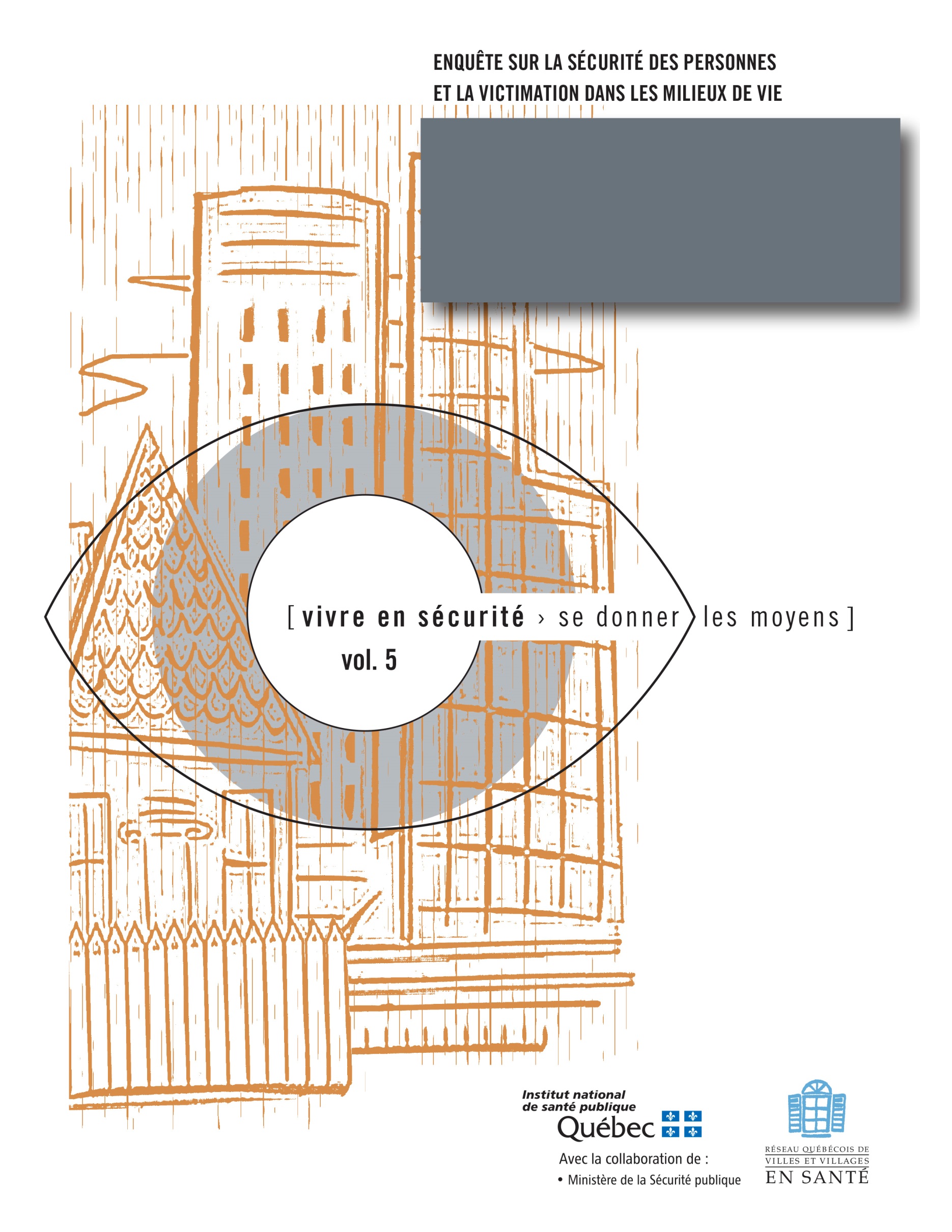 Questionnaire sur la sécurité des personnes et la victimation dans les milieux de vie : 
version autoadministrée, victimation sommaire (AUTO1)Ces pages préliminaires s’adressent aux responsables de l’enquête. Elles devront être retirées au moment où vous acheminerez le questionnaire aux répondants.Ce questionnaire est lié au guide Enquête sur la sécurité des personnes et la victimation dans les milieux de vie – Questionnaire et mode d’emploi incluant un outil informatique pour faciliter la saisie, le traitement et l’analyse des données. Il est par conséquent recommandé de lire le guide avant d’utiliser ce questionnaire.Le tableau ci-dessous présente les différents thèmes abordés dans le questionnaire ainsi que les numéros de question qui s’y rapportent. Quant au thème visant à apprécier la victimation dans la population, nous vous rappelons qu’il existe une autre version du questionnaire dans lequel ce thème est abordé de façon plus détaillée.Thèmes abordés dans le questionnaire :Aide-mÉmoireCet aide-mémoire regroupe l’ensemble des modifications et adaptations suggérées au questionnaire pour qu’il réponde le plus adéquatement possible à vos besoins. Ces modifications et adaptations sont discutées dans le guide qui accompagne ce questionnaire.Modifications gÉnÉralesDans la section « Texte de présentation », il faut remplacer le titre (par exemple, inscrire le nom de votre projet) et le texte de la note que vous adressez aux répondants. Pour connaître l’information qui doit apparaître dans ce texte, vous pouvez consulter la section du guide Rédiger le texte d’accompagnement du questionnaire autoadministré. 	Nous vous recommandons d’inscrire le nom de l’organisme responsable de cette enquête en lieu et place du texte inscrit dans le pied de page du questionnaire. De même, il faut modifier le texte de l’entête et y inscrire, par exemple, le titre de votre projet. Si vous désirez ne rien écrire, simplement effacer le texte actuel. 	Avant de distribuer les questionnaires en format papier, il faut inscrire un numéro ou un code alphanumérique dans la case « Identifiant » prévue à cet effet. Ces numéros ou codes doivent être uniques à chacun des questionnaires. 	Vous devez vérifier que les critères d’éligibilité inscrits au questionnaire correspondent aux vôtres. S’ils ne correspondent pas, il faut faire les modifications nécessaires. 	Les notes de bas de page sont des instructions pour l’adaptation ou l’analyse des réponses obtenues qui s’adressent aux responsables de l’enquête. Vous devez donc les effacer lorsque toutes les adaptations seront terminées. Elles ne doivent pas figurer au questionnaire final que vous transmettrez aux répondants. 	adaptations au questionnaire Décider des questions à retenirEst-ce qu’il y a des questions dont les thèmes ne correspondent pas à vos besoins?	Les questions Q5.3, Q13A, Q16.2, Q16.3, Q17 et Q28 ont-elles fait l’objet de discussion quant à la pertinence de les maintenir dans le questionnaire ?	Adapter la formulation en fonction du contexteLe milieu de vie ciblé par la formulation des questions est le quartier. Si votre milieu n’est pas un quartier, il faut remplacer ce mot par celui qui correspond à votre contexte (le nom de votre municipalité, de l’arrondissement, de la paroisse, du secteur, etc.). 	La question visant à déterminer le secteur où le répondant habite (Q28) doit être adaptée au contexte de l’enquête, le cas échéant. 	La fenêtre temporelle est de deux ans pour certaines questions (Q21 à Q26). Si ça ne correspond pas à vos décisions, il faudra modifier cette période. 	Texte de présentationLe texte de présentation doit comprendre l’information permettant le consentement libre et éclairé et l’ensemble des consignes nécessaires au bon déroulement de l’enquête. Pour faciliter sa rédaction, nous avons reproduit ici les indications inscrites dans le guide d’accompagnement du questionnaire. L’exemple du formulaire de consentement de l’annexe 6 peut être inspirant pour la première partie de ce texte. Information nécessaire au consentement libre et éclairéIdentification de l’organisme responsable de l’enquête. Le nom de l’organisme ou des organismes responsables de l’enquête doivent nécessairement apparaître. Il est recommandé d’avoir également un numéro de téléphone ou une adresse Internet à partir desquels le répondant pourra obtenir des informations complémentaires sur ce projet.Objectif de l’enquête et présentation du projet. Un rappel des objectifs de l’enquête et de l’usage qui sera fait des résultats.Confidentialité des sources. Un rappel que les réponses inscrites dans le questionnaire seront traitées en toute confidentialité.Répondant libre de répondre. Une note à l’effet que le répondant est libre de répondre au questionnaire et qu’il ne subira aucun préjudice s’il ne désire pas y participer.Diffusion (ou communication) des résultats. Si cela est possible, vous pourriez donner une date approximative du moment où les résultats seront rendus publics. Si votre plan de diffusion est déjà fait, vous pouvez même indiquer par quel(s) moyen(s) et l’endroit où ils pourront prendre connaissance des résultats.Consignes au répondantÉligibilité du ménage ou du répondant. Des indications claires sur les personnes dans le ménage qui devraient répondre au questionnaire : le nombre d’années de résidence dans le milieu de vie, la population cible, etc.Répondant qualifié à répondre au questionnaire. S’il n’y a qu’une personne par ménage qui doit répondre au questionnaire, il faut donner des indications claires sur le répondant qualifié à y répondre. Par exemple, la personne de 18 ans ou plus qui sera la première à fêter son anniversaire après le [jour, mois, année].Ne pas s’identifier sur le questionnaire. Un rappel qu’il ne faut pas inscrire de nom ou toute autre information permettant d’identifier quelqu’un.Suivre les consignes attentivement. Rappeler de bien suivre les consignes particulières associées à certaines questions.Ne s’applique pas. Souligner qu’il faut répondre « ne s’applique pas » lorsque la question ou la situation présentée ne correspond pas à la réalité de la personne.Retour des questionnaires. Ne pas oublier d’inscrire des instructions claires sur la manière de retourner le questionnaire à l’organisme responsable. S’il s’agit d’un envoi postal et qu’une enveloppe préaffranchie accompagne le questionnaire, il faudra le mentionner au répondant.Identifiant :ÉligibilitéPour indiquer votre réponse, vous pouvez cocher la case voulue (), mettre une croix (X) ou la noircir ()E1.	Depuis combien de temps demeurez-vous à cette adresse?Moins de 2 ans	1 	Non éligibleEntre 2 et 4 ans.	2 	5 ans et plus	3E2.	En vous incluant, combien y a-t-il de personnes de 18 ans ou plus qui habitent votre foyer?Une personne	1Deux personnes	2Trois personnes	3Quatre personnes et plus	4Aucune	5 	Non éligibleS’il y a plus d’un adulte de 18 ans ou plus qui habite le foyer, la personne qui doit compléter le questionnaire est la première personne de 18 ans ou plus qui fêtera son anniversaire au cours de la présente année.À votre avis, votre quartier est …Très sécuritaire	1Assez sécuritaire	2Peu sécuritaire	3Pas du tout sécuritaire	4Si vous demeurez à votre adresse actuelle depuis moins de cinq ans, répondez « J’habite le quartier depuis moins de 5 ans » et passez à la question suivante.Comparativement à il y a 5 ans, les résidants de votre quartier sont …J’habite le quartier depuis moins de 5 ans	0Plus en sécurité	1Moins en sécurité	2Peu ou pas de changement	3Je ne sais pas	8Quel est le problème de sécurité qui vous préoccupe le plus dans votre quartier?  Vous arrive-t-il de ne pas vous sentir personnellement en sécurité dans votre quartier? Souvent	1Quelquefois	2Rarement	3Jamais	4Dites-nous à combien vous évaluez le risque d'être personnellement intimidé(e) ou agressé(e) dans votre quartier :	Très	Plutôt	Plutôt	Très 	Ne 	élevé	élevé	faible	faible	s’applique	pasLorsque vous sortez seul(e) pendantle jour, ce risque est	1	2	3	4	7Lorsque vous sortez seul(e) après	la tombée du jour, ce risque est	1	2	3	4	7Lorsque vous attendez ou prenez	le transport en commun, ce risque est	1	2	3	4	7Dites-nous à combien vous évaluez le risque que les jeunes de moins de 18 ans qui vivent avec vous (à temps plein ou à temps partiel) soient intimidés ou agressés lorsqu’ils vont dehors dans votre quartier. Ce risque est … Très élevé	1Plutôt élevé	2Plutôt faible	3Très faible	4Il n’y a pas d’enfants de moins de 18 ans qui vivent avec moi	5Habituellement, combien de fois sortez-vous seul(e) dans votre quartier APRÈS LA TOMBÉE DU JOUR? Est-ce … Au moins 4 fois par mois	12-3 fois par mois	21 fois par mois	3Moins de 1 fois par mois	4Jamais	5Dans votre quartier : 	Très 	Assez	Peu	Pas du tout	fréquents	fréquents	fréquents	fréquentsLes problèmes causés par des gens bruyants sont	1	2	3	4Les désordres liés à la consommation d’alcool dans les lieux publics sont	1	2	3	4Les désordres liés à la venteou à la consommation de drogue sont	1	2	3	4Les problèmes liés à la criminalité sont	1	2	3	4Les problèmes causés par les gens qui traînent dans les lieux publics sont	1	2	3	4Les actes de vandalisme sont	1	2	3	4Les conflits entre groupes d’originesethniques différentes sont	1	2	3	4Les conflits entre d’autres groupesd’individus sont	1	2	3	4Dans votre quartier :	Très 		nombreux	Nombreux	Rares	Inexistants Les graffitis sont	1	2	3	4Les immeubles ou bâtiments abandonnés ou mal entretenus sont	1	2	3	4Dans votre quartier :	Très 	Assez			élevé	 élevé	Faible	Inexistant Le niveaud’entraide entre les personnes est	1	2	3	4Le niveau de confiance qui règneentre la plupart des personnes est	1	2	3	4Dans votre quartier, les comportements des jeunes ou des groupes de jeunes sont-ils pour vous une source de menace ou d’insécurité?Oui		1Non		2Y a-t-il d’autres individus ou des groupes d'individus dont les comportements sont pour vous une source de menace ou d'insécurité? Oui		1Non		2	Allez à la question 13De quel type ou groupe d'individus s'agit-il? TROIS MENTIONS POSSIBLESA1	Toxicomanes ou revendeurs de drogue	1A2	Gangs de motards / milieu criminel	1A3	Sollicitation (vendeurs, mouvements religieux, ex-détenus, etc.)	1A4	Itinérants	1A5	Individus ou groupes d’individus en état d’ébriété	1A6	Personnes d’une communauté culturelle différente de la mienne	1A7	Voisins	1A8	Autre (préciser)	1Y a-t-il dans votre quartier des endroits que vous évitez de fréquenter pour des raisons de sécurité?Oui		1Non		2	Allez à la question 14Lesquels? Veuillez répondre à chacun des énoncés suivants.	Oui	NonQuand je me déplace dans mon quartier, j'apporte	habituellement quelque chose pour assurer ma protection. 	1	2Lorsque je suis dans mon quartier, je vérifie qu'aucun intrus ne se trouve à l'intérieur de ma voiture avant d'y monter. 	1	2À mon domicile, j'évite d'ouvrir la porte à des inconnus, pour des raisons de sécurité. 	1	2Je garde les portes extérieures de mon domicile constamment verrouillées, même lorsque je suis chez moi. 	1	2Spécialement par mesure de protection, il y a un chien à mon domicile. .	1	2J'ai un système d'alarme que j'active régulièrement pour protéger mon domicile contre le vol. 	1	2Spécialement par mesure de protection, j'ai suivi un cours d'autodéfense. .	1	2Spécialement par mesure de protection, il y a une arme à feu à mon domicile. 	1	2Y a-t-il à votre domicile au moins un détecteur de fumée fonctionnel par étage?Oui		1Non		2	Allez à la question 16Le bon fonctionnement de cet/ces appareil(s) a-t-il été vérifié, au cours des douze (12) derniers mois?Oui	1Non	2Veuillez nous dire votre degré de satisfaction à l’égard :				Pas		Très	Assez	Peu	du tout 	Je ne 	Satisfait(e)	satisfait(e)	satisfait(e)	satisfait(e)	sais pasdu déneigement et du déglaçage des rues et des trottoirs de votre quartier	1	2	3	4	8de la propreté et de l’entretien des parcset terrains de jeu de votre quartier	1	2	3	4	8de la sécurité des appareils de jeu dans les parcs et terrains de jeu de votre quartier	1	2	3	4	8Votre quartier est-il desservi par un service de police municipal, une régie intermunicipale ou par la Sûreté du Québec?Police municipale	1Régie intermunicipale	2Sûreté du Québec	3Je ne sais pas	8Quel est votre niveau de satisfaction à l’égard de la présence des policiers dans votre quartier?Très satisfait(e)	1Assez satisfait(e)	2Peu satisfait(e)	3Pas du tout satisfait(e)	4Je ne sais pas	8Quel est votre niveau de satisfaction à l’égard du travail effectué par les policiers dans votre quartier?Très satisfait(e)	1Assez satisfait(e)	2Peu satisfait(e)	3Pas du tout satisfait(e)	4Je ne sais pas	8De façon plus spécifique, quel est votre niveau de satisfaction à l’égard du travail effectué par les policiers :	Pas	Je	Très	Assez	Peu	du tout	ne sais 	satisfait(e)	satisfait(e)	satisfait(e)	satisfait(e)	pasauprès des jeunes devotre quartier	1	2	3	4	8pour assurer la sécurité routière dansvotre quartier	1	2	3	4	8pour régler des problèmes de délinquance ou de désordre qui surviennent dans votre quartier	1	2	3	4	8Au cours des deux dernières années, combien de fois avez-vous fait appel au service de police qui dessert votre quartier?Aucune	1	Allez à la question 221 fois	22 fois	33 fois ou plus	4En vous référant à l’événement le plus récent, quel est votre niveau de satisfaction à l’égard de la réponse que vous avez reçue?Très satisfait(e)	1Assez satisfait(e)	2Peu satisfait(e)	3Pourquoi? 	Pas du tout satisfait(e)	4Pourquoi? 	Ne s'applique pas (pas de service rendu)	7Au cours des deux dernières années, vous êtes vous IMPLIQUÉ SUR UNE BASE RÉGULIÈRE dans les activités suivantes de votre quartier :	Oui	NonDans un comité ou un organisme préoccupé par les problèmes de sécurité de votre quartier? 	1	2Dans des assemblées du conseil municipal? 	1	2Dans un conseil de quartier, d'arrondissement ou un comité de citoyens? 	1	2Dans des activités communautaires, d'entraide ou de bénévolat (cuisine communautaire, bazar, etc.)? 	1	2Dans des activités sociales, culturelles ou sportives organisées par les gens de votre quartier ou de votre municipalité? 	1	2Au cours des deux dernières années, avez-vous été victime de vol, de vandalisme ou de tout autre crime contre vos biens, chez vous ou dans votre quartier? Oui		1Non		2Au cours des deux dernières années, avez-vous été victime d'une agression, d'intimidation ou de tout autre acte de violence, chez vous ou dans votre quartier? Oui		1Non		2Au cours des deux dernières années avez-vous été victime dans votre quartier d’une quelconque forme de discrimination? Souvent	1Quelquefois	2Rarement	3Jamais	4	Allez à la question 26À votre avis, le motif de cette discrimination était lié …À une appartenance ou pratique(s) religieuse(s)	01À une origine ethnique	02À la différence linguistique (langue parlée)	03À l'orientation sexuelle	04À un handicap (mental ou physique)	05À l’apparence physique (poids, vêtements)	06À la pauvreté	07À l’âge (jeune, personnes âgées)	08Autre (préciser):	96Je ne sais pas	98La question suivante cherche à documenter les accidents dont vous avez été victime dans votre milieu de vie mais qui se sont produits À L'EXTÉRIEUR de votre domicile ou de votre propriété. Au cours des deux dernières années, avez-vous subi un accident qui vous a occasionné une blessure pour laquelle vous avez dû consulter un professionnel de la santé ou limiter vos activités?Oui		1Non		2	Allez à la question 27Combien de fois cela s’est-il produit?Une seule fois	1De 2 à 5 fois	2De 6 à 10 fois	3Plus de 10 fois	4En se référant au dernier événement, était-ce … ?Un accident impliquant un vélo/ VTT/ motoneige/moto/voiture/autre véhicule-moteur	01Lors d’une chute en marchant sur la voie publique ou le trottoir	02Lors d’une chute en glissant sur la chaussée glacée	03À la suite d’une morsure par un animal	04À la suite d’une quasi noyade dans une piscine privée/ publique/autre plan d’eau	05Un accident de travail	06Une blessure sportive	07Autre (préciser)	96Je ne sais pas	98CARACTÉRISTIQUES DU RÉPONDANTMaintenant, comparativement à d'autres personnes de votre âge, diriez-vous que votre santé est en général ...Excellente	1Très bonne	2Bonne	3Moyenne	4Mauvaise	5Je ne sais pas	8Dans quel quartier habitez-vous?Quartier 1	1Quartier 2	2Quartier 3	3Quartier 4	4Autre (préciser)	9Combien de personne de moins de 18 ans habitent avec vous?Aucune	0Une personne	1Deux personnes	2Trois personnes	3Quatre personnes et plus	4Êtes-vous : Un homme	1Une femme	2Quelle est votre année de naissance?_____Êtes-vous propriétaire ou locataire du logement que vous habitez?Propriétaire	01Locataire	02Quelqu'un du foyer est propriétaire ou locataire	03Autre (préciser)	96Habitez-vous dans …Une maison individuelle (unifamiliale)	01Un jumelé	02Une maison en rangée	03Un duplex (deux logements superposés)	04Un logement ou condo dans un immeuble de 8 logements ou moins	05Un logement ou condo dans un immeuble de plus de 8 logements	06Une maison mobile	07Autre (préciser)	96Quel est votre état civil?Marié(e)	01Célibataire	02En union de fait	03Veuf / veuve	04Séparé(e)	05Divorcé(e)	06Autre (préciser)	96Où est situé votre lieu de travail habituel ou votre établissement scolaire? si vous êtes aux études, indiquez OÙ EST SITUÉ le lieu où vous suivez vos coursÀ votre domicile	01Dans un autre endroit de votre quartier	02À l'extérieur de votre quartier	03Ne travaille pas/n’étudie pas/retraité(e)	04Autre (préciser)	96Quel est le plus haut niveau de scolarité que vous avez complété? Aucun certificat, diplôme ou grade	1Diplôme d'une école de métiers ou d'études secondaires (DES ou DEP)	2Diplôme d'un collège, d'un cégep complété (DEC)	3Diplôme d'études universitaires complété	4Merci de votre collaboration !N’oubliez pas de retourner votre questionnaire de la manière indiquée sur le document qui accompagne ce questionnaireSi vous avez des questions, vous pouvez communiquer avec … au numéro de téléphone suivant … ou par courrier électronique à l’adresse suivante … ThèmeNuméro des questionsÉligibilitéE1, E2Sécurité perçueQ1, Q2, Q3, Q4Perception du risque à sa sécurité personnelleQ5.1, Q5.2, Q5.3, Q6, Q7, Q8.4, Q11, Q12Perception du désordre et des incivilitésQ8.1, Q8.2, Q8.3, Q8.5, Q8.6, Q8.7, Q8.8, Q9.1, Q9.2Cohésion et paix socialesQ10.1, Q10.2, Q25Comportements de protection ou d’évitementQ13, Q14.1, Q14.2, Q14.3, Q14.4, Q14.5, Q14.6, Q14.7, Q14.8, Q15Satisfaction – Services municipauxQ16.1, Q16.2, Q16.3Satisfaction – Services policiersQ17, Q18, Q19, Q20.1, Q20.2, Q20.3, Q21Participation communautaire ou citoyenneQ22.1, Q22.2, Q22.3, Q22.4, Q22.5VictimationQ23, Q24AccidentsQ26Caractéristiques du répondantQ27, Q28, Q29, Q30, Q31, Q32, Q33, Q34, Q35, Q36